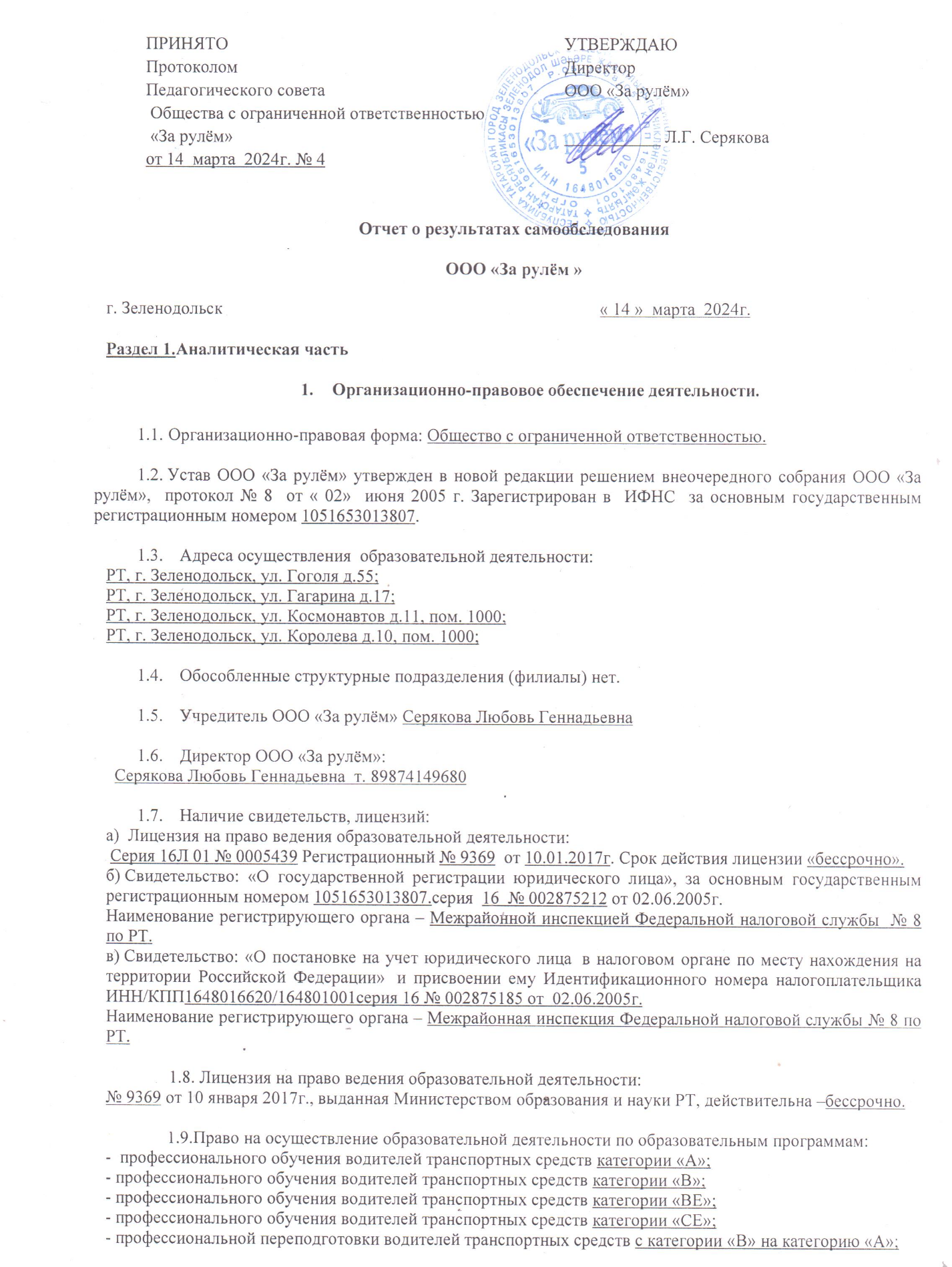 - профессиональной переподготовки водителей транспортных средств с категории «В» на категорию «С»;- профессиональной переподготовки водителей транспортных средств с категории «С» на категорию «D»;- профессиональной переподготовки водителей транспортных средств с категории «В» на категорию «Д»;      1.10.Обеспечение образовательной деятельности объектами и помещениями социально-бытового назначения: РТ, г. Зеленодольск, ул. Гоголя 55; Гагарина 17; Космонавтов 11, пом. 1000; Королева 10, пом. 1000.       Закрытая площадка для обучения первоначальным навыкам вождения: РТ, г. Казань, Советский район, ул. Патриса Лумумбы1.11.Банковские реквизиты: АКБ «Энергобанк» (ПАО)ИНН 1648016620КПП 164801001БИК 049205770Р/счет40702810200240021191	1.12.Телефон/факс(84371) 55611       1.13.Сайт:ZARULEM-AUTO.RU1.14.Адрес электронной почты za.rulem@mail.ruСведения о зданиях и помещениях для ведения образовательной деятельности и ресурсном обеспечении образовательного процесса.Форма владения зданиями и помещениями, реквизиты соответствующих документов:- свидетельство о государственной регистрации права от 26.03.2008г. ул. Гоголя д.55; - свидетельство о государственной регистрации права от 15.07.2010г.ул. Гагарина д.17;- свидетельство о государственной регистрации права от 20.02.2015г.ул. Космонавтов д.11, пом. 1000; - свидетельство о государственной регистрации права от 06.02.2015г.  ул.Королева д.10, пом. 1000; - договор о предоставлении права пользования земельным участком о 14.01.2020гОбщая площадь используемых зданий и помещений: - ул. Гоголя д.55 - 127 кв.м.;- ул. Гагаринад.17 – 143,2 кв.м;- ул. Космонавтов д.11 – 44,8 кв.м.;- ул. Королева д.10 – 65,8 кв.м.Учебная площадь: - ул. Гоголя д.55 - 90 кв.м.; - ул. Гагарина д.17 – 107 кв.м; - ул. Космонавтов д.11 –38,2 кв.м; - ул. Королева д.10 – 39,8 кв.м; Заключение Федеральной службы по надзору в сфере защиты прав потребителей и благополучия человека на используемые здания и помещения (№ 30/330, дата выдачи 15.04.2008г.)Заключение Управления Государственного пожарного надзора №11/21, дата выдачи 17.07.2014г.Форма владения зданиями и помещениями, реквизиты соответствующих документов: собственность. Учебные и специализированные помещения, используемые для реализации образовательных программ, оснащены в соответствии с установленными  требованиями.Сведения об учебно-методическом, библиотечном обеспечении и материально-технической базе.Оборудование и технические средства обучения:Перечень учебного оборудования категории «А»по адресу: РТ, г. Зеленодольск, ул. Космонавтов д.11, пом. 1000Перечень учебного оборудования категории «В» по адресу: РТ, г. Зеленодольск, ул. Гоголя д.55Перечень учебного оборудования категории «В» по адресу: РТ, г. Зеленодольск, ул. Гагарина д.17Перечень материалов по предмету: «Первая помощь при дорожно-транспортном происшествии»(специализированный учебный класс по адресу ул.Гагарина д.17)Перечень учебного оборудования категории «В» по адресу: РТ, г. Зеленодольск, ул. Космонавтов д.11, пом. 1000Перечень учебного оборудования категории «В» по адресу: РТ, г. Зеленодольск, ул. Королёва д.10, пом. 1000Перечень учебного оборудования категории «СЕ» по адресу: РТ, г. Зеленодольск, ул. Гоголя д.55Перечень учебного оборудования категории «ВЕ» по адресу: РТ, г. Зеленодольск, ул. Гоголя д.55Перечень учебного оборудования категории «С» по адресу: РТ, г. Зеленодольск, ул. Гоголя,55Наличие  оборудованных учебных транспортных средствКоличество учебных транспортных средств, соответствующих установленным требованиям категории «А» 2шт. Данное количество механических транспортных средств соответствует  30  количеству обучающихся в год.Количество учебных транспортных средств, соответствующих установленным требованиям категории «В» 8шт. Данное количество механических транспортных средств соответствует  400 количеству обучающихся в год.Количество учебных транспортных средств, соответствующих установленным требованиям категории «ВЕ» 2 шт.  Прицеп 1шт. Данное количество механических транспортных средств соответствует  10 количеству обучающихся в год.Количество учебных транспортных средств, соответствующих установленным требованиям категории «СЕ» 2 шт. Прицеп 1шт.  Данное количество механических транспортных средств соответствует  50  количеству обучающихся в год.Количество учебных транспортных средств, соответствующих установленным требованиям категории «Д» 2 шт. Данное количество механических транспортных средств соответствует  76  количеству обучающихся в год.Количество учебных транспортных средств, соответствующих установленным требованиям категории «С» 2 шт.  Данное количество механических транспортных средств соответствует  40  количеству обучающихся в год.Состояние библиотечного фондаПедагогический состав и контингент обучающихся образовательного учреждения. Контингент обучающихся образовательного учреждения (за последние 3 года)Контингент обучающихся образовательного учреждения (за период с 12.12.2022г. по 16.11.2023г.)Сведения о педагогических работникахРаздел 2. Анализ показателей деятельности ООО « За рулём»Оценка образовательной деятельностиОбразовательная деятельность Общество с ограниченной ответственностью ООО «За рулём»(наименование образовательной организации)соответствует требованиям Федерального закона от 10 декабря 1995 г. № 196-ФЗ «О безопасности дорожного движения»;  Федерального закона от 29 декабря 2012 г. № 273-ФЗ «Об образовании в Российской Федерации»; Примерных программ профессионального обучения водителей транспортных средств соответствующих категорий и подкатегорий, утвержденных приказом Минобрнауки России от 26.12.2013 года № 1408 (зарегистрирован Минюстом России 09.07.2014 года, регистрационный № 33026); Порядка организации и осуществления образовательной деятельности по основным программам профессионального обучения, утвержденного приказом Министерства образования и науки Российской Федерации от 18 апреля 2013 г. № 292.2.Результаты освоения реализуемых образовательных программ и качества знаний3. Оценка системы управления организацииУправление образовательной организацией осуществляется в соответствии с законодательством Российской Федерации и Уставом ООО «За рулём».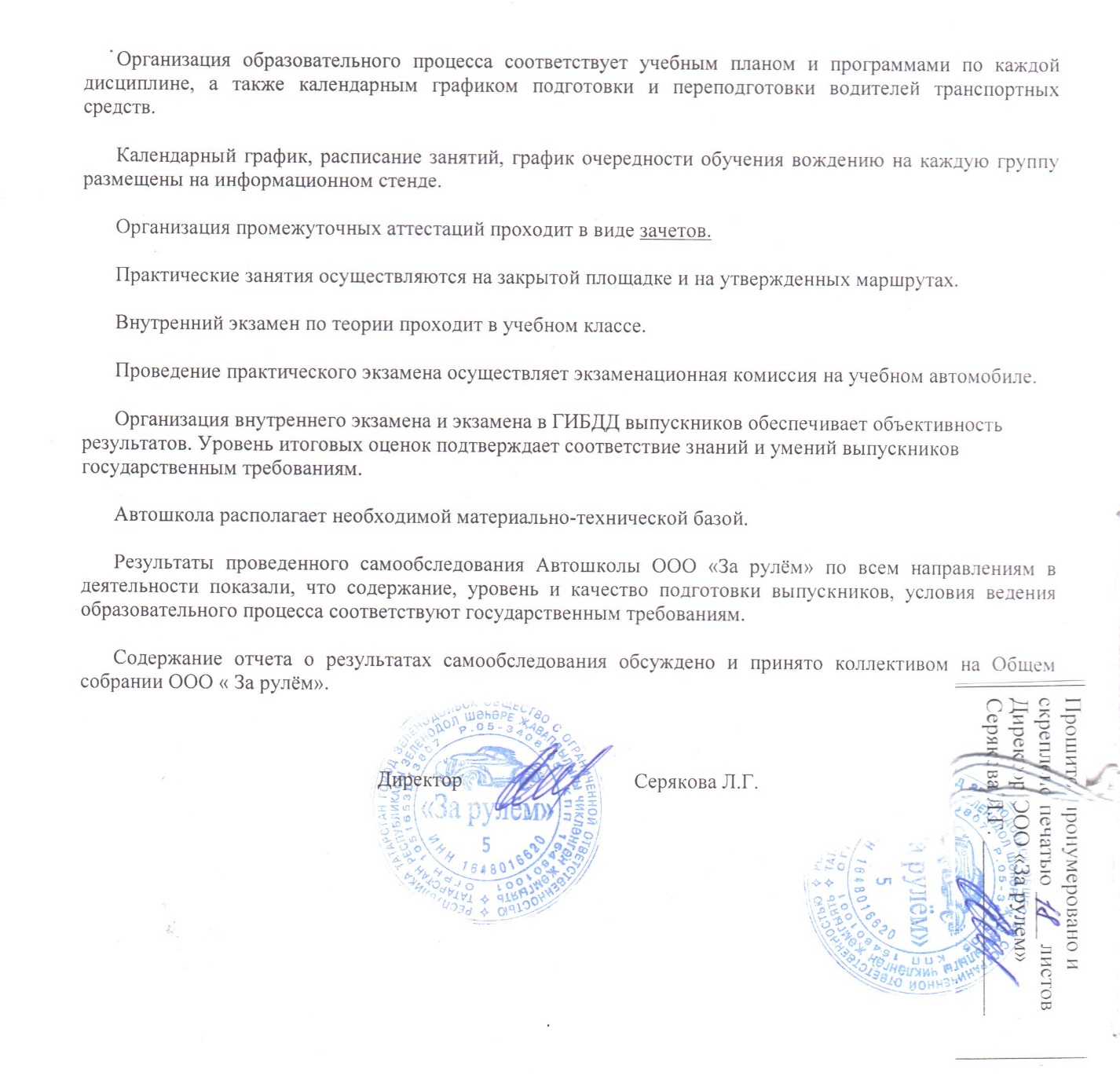 Наименование учебного оборудованияВид учебного оборудования Единица измеренияКоличествоОборудование и технические средства обученияОборудование и технические средства обученияОборудование и технические средства обученияОборудование и технические средства обученияКомпьютер с соответствующим программным обеспечениемДемонстрационный материалшт.3Мультимедийный проекторДемонстрационный материалшт.1Экран (монитор, электронная доска)Демонстрационный материалшт.1Магнитная доска со схемой населенного пункта Демонстрационный материалшт.1Учебно-наглядные пособия Учебно-наглядные пособия Учебно-наглядные пособия Учебно-наглядные пособия Основы законодательства в сфере дорожного движенияОсновы законодательства в сфере дорожного движенияОсновы законодательства в сфере дорожного движенияОсновы законодательства в сфере дорожного движенияДорожные знакиИМСО, плакатшт.1Дорожная разметкаИМСО, плакатшт.1Опознавательные и регистрационные знакиИМСО, плакатшт.1Средства регулирования дорожного движенияИМСО, плакатшт.1Сигналы регулировщикаИМСО, плакатшт.1Применение аварийной сигнализации и знака аварийной остановкиИМСОшт.1Начало движения, маневрирование. Способы разворотаИМСО, плакатшт.1Расположение транспортных средств на проезжей частиИМСО, плакатшт.1Скорость движенияИМСОшт.1Обгон, опережение, встречный разъездИМСО, плакатшт.1Остановка и стоянкаИМСО, плакатшт.1Проезд перекрестковИМСОшт.1Проезд пешеходных переходов и мест остановок маршрутных транспортных средствИМСО, плакатшт.1Движение через железнодорожные путиИМСО, плакатшт.1Движение по автомагистралямИМСО, плакатшт.1Движение в жилых зонахИМСОшт.1Перевозка пассажиров на заднем сиденье мотоцикла и в боковом прицепе.Электронный носительшт.1Неисправности и условия, при которых запрещается эксплуатация транспортных средствИМСОшт.1Ответственность за правонарушения в области дорожного движенияИМСОшт.1Страхование автогражданской ответственностиИМСО, плакатшт.1Последовательность действий при ДТПИМСО, стендшт.1Психофизиологические основы деятельности водителяПсихофизиологические основы деятельности водителяПсихофизиологические основы деятельности водителяПсихофизиологические основы деятельности водителяПсихофизиологические особенности деятельности водителяИМСОшт.1Воздействие на поведение водителя психотропных, наркотических веществ, алкоголя и медицинских препаратовИМСОшт.1Конфликтные ситуации в дорожном движенииИМСОшт.1Факторы риска при вождении транспортного средстваИМСОшт.1Основы управления транспортными средствамиОсновы управления транспортными средствамиОсновы управления транспортными средствамиОсновы управления транспортными средствамиСложные дорожные условияИМСО, плакатшт.1Виды и причины ДТПИМСОшт.1Типичные опасные ситуацииИМСОшт.1Сложные метеоусловияИМСО, плакатшт.1Движение в темное время сутокИМСО, плакатшт.1Посадка водителя за рулем. Экипировка водителяИМСО, плакатшт.1Способы торможенияИМСО, плакатшт.1Тормозной и остановочный путьИМСО, плакатшт.1Действия водителя в критических ситуацияхИМСО, плакатшт.1Силы, действующие на транспортное средствоИМСОшт.1Управление мотоциклом в нештатных ситуацияхИМСОшт.1Профессиональная надежность водителяИМСОшт.1Дистанция и боковой интервал. Организация наблюдения в процессе управления транспортным средствомИМСОшт.1Влияние дорожных условий на безопасность движенияИМСО, плакатшт.1Безопасное прохождение поворотовИМСОшт.1Безопасность пассажиров транспортных средствИМСО, плакатшт.1Безопасность пешеходов и велосипедистовИМСОшт.1Типичные ошибки пешеходовИМСОшт.1Типовые примеры допускаемых нарушений ПДДИМСОшт.1Устройство и техническое обслуживание транспортных средств категории "A" как объектов управленияУстройство и техническое обслуживание транспортных средств категории "A" как объектов управленияУстройство и техническое обслуживание транспортных средств категории "A" как объектов управленияУстройство и техническое обслуживание транспортных средств категории "A" как объектов управленияКлассификация мотоцикловЭлектронный носительшт.1Общее устройство мотоциклаИМСО, плакат, стендшт.1Общее устройство и принцип работы двухтактного двигателя внутреннего сгоранияИМСО, плакатшт.1Общее устройство и принцип работы четырехтактного двигателя внутреннего сгоранияИМСО, плакатшт.1Горюче-смазочные материалы и специальные жидкостиИМСОшт.1Схемы трансмиссии мотоциклов с различными типами приводовЭлектронный носительшт.1Общее устройство первичной (моторной) передачиИМСО, плакатшт.1Общее устройство и принцип работы сцепленияИМСО, плакатшт.1Устройство механического и гидравлического привода выключения сцепленияЭлектронный носительшт.1Общее устройство и принцип работы механической коробки передачИМСОшт.1Устройство и принцип работы пускового механизма с механическим приводом (кик-стартера)Электронный носительшт.1Вторичная (задняя) цепная и ременная передачиИМСО, плакатшт.1Карданная передача, главная передача (редуктор)ИМСО, плакатшт.1Общее устройство рамы мотоцикла, рамы и кузова бокового прицепаИМСОшт.1Передняя и задняя подвески мотоциклаИМСОшт.1Виды мотоциклетных колес. Конструкции и маркировка мотоциклетных шинИМСОшт.1Общее устройство и принцип работы тормозных системИМСОшт.1Антиблокировочная система тормозов (АБС)плакатшт.1Общее устройство и маркировка аккумуляторных батарейИМСОшт.1Общее устройство и принцип работы генератораИМСОшт.1Общее устройство и принцип работы стартераИМСОшт.1Общее устройство и принцип работы бесконтактной и микропроцессорной систем зажиганияИМСОшт.1Общее устройство и принцип работы внешних световых приборов и звуковых сигналовИМСО, плакатшт.1Контрольный осмотр и ежедневное техническое обслуживание мотоциклаИМСОшт.1Информационные материалыИнформационные материалыИнформационные материалыИнформационные материалыИнформационный стендДемонстрационный материалшт.1Закон Российской Федерации от 7 февраля . N 2300-1 "О защите прав потребителей"Демонстрационный материалшт.1Копия лицензии с соответствующим приложениемДемонстрационный материалшт.1Примерная программа профессиональной подготовки водителей транспортных средств категории "A"Демонстрационный материалшт.1Программа профессиональной подготовки водителей транспортных средств категории "A", согласованная с ГосавтоинспекциейДемонстрационный материалшт.1Учебный планДемонстрационный материалшт.1Календарный учебный график (на каждую учебную группу)Демонстрационный материалшт.1Расписание занятий (на каждую учебную группу)Демонстрационный материалшт.1График учебного вождения (на каждую учебную группу)Демонстрационный материалшт.1Книга жалоб и предложенийДемонстрационный материалшт.1Адрес официального сайта в сети "Интернет"ZARULEM-AUTO.RUНаименование учебного оборудованияВид учебного оборудованияЕдиницаизмеренияКоличествоОборудование и технические средства обученияОборудование и технические средства обученияОборудование и технические средства обученияДетское удерживающее устройствоДемонстрационный материалшт.1Гибкое связующее звено (буксировочный трос)Демонстрационный материалшт.1Тягово-сцепное устройствоДемонстрационный материалшт.1Компьютер с соответствующим программным обеспечениемДемонстрационный материалшт.3Мультимедийный проекторДемонстрационный материалшт.1Экран (монитор, электронная доска)Демонстрационный материалшт.1Магнитная доска со схемой населенного пунктаДемонстрационный материалшт.1Учебно-наглядные пособияУчебно-наглядные пособияУчебно-наглядные пособияУчебно-наглядные пособияОсновы законодательства в сфере дорожного движенияОсновы законодательства в сфере дорожного движенияОсновы законодательства в сфере дорожного движенияОсновы законодательства в сфере дорожного движенияДорожные знакиИМСОплакатшт.1Дорожная разметкаИМСОплакатшт.1Опознавательные и регистрационные знакиИМСОплакатшт.1Средства регулирования дорожного движенияИМСОплакатшт.1Сигналы регулировщикаИМСОстендшт.1Применение аварийной сигнализации и знака аварийной остановкиИМСОшт.1Начало движения, маневрирование. Способы разворотаИМСО
плакатшт.1Расположение транспортных средств на проезжей частиИМСОплакатшт.1Скорость движенияИМСОшт.1Обгон, опережение, встречный разъездИМСОплакатшт.1Остановка и стоянкаИМСОплакатшт.1Проезд перекрестковИМСОплакатшт.1Проезд пешеходных переходов, и мест остановок маршрутных транспортных средствИМСОплакатшт.1Движение через железнодорожные путиИМСОплакатшт.1Движение по автомагистралямИМСОплакатшт.1Движение в жилых зонахИМСОшт.1Перевозка пассажировИМСОшт.1Перевозка грузовИМСОшт.1Неисправности и условия, при которых запрещается эксплуатация транспортных средствИМСОшт.1Ответственность за правонарушения в области дорожного движенияИМСОшт.1Страхование автогражданской ответственностиИМСОшт.1Последовательность действий при ДТПИМСОстендшт.1Психофизиологические основы деятельности водителяПсихофизиологические основы деятельности водителяПсихофизиологические основы деятельности водителяПсихофизиологические основы деятельности водителяПсихофизиологические особенности деятельности водителяИМСОшт.1Воздействие на поведение водителя психотропных, наркотических веществ, алкоголя и медицинских препаратовИМСОшт.1Конфликтные ситуации в дорожном движенииИМСОшт.1Факторы риска при вождении автомобиляИМСОшт.1Основы управления транспортными средствамиОсновы управления транспортными средствамиОсновы управления транспортными средствамиОсновы управления транспортными средствамиСложные дорожные условияИМСОплакатшт.1Виды и причины ДТПИМСОшт.1Типичные опасные ситуацииИМСОшт.1Сложные метеоусловияИМСОшт.1Движение в темное время сутокИМСОшт.1Посадка водителя за рулем. Экипировка водителяИМСОплакатшт.1Способы торможенияИМСОплакатшт.1Тормозной и остановочный путьИМСОплакатшт.1Действия водителя в критических ситуацияхИМСОплакатшт.1Силы, действующие на транспортное средствоИМСОшт.1Управление автомобилем в нештатных ситуацияхИМСОплакатшт.1Профессиональная надежность водителяИМСОшт.1Дистанция и боковой интервал. Организация наблюдения в процессе управления транспортным средствомИМСОшт.1Влияние дорожных условий на безопасность движенияИМСОшт.1Безопасное прохождение поворотовИМСОшт.1Безопасность пассажиров транспортных средствИМСОшт.1Безопасность пешеходов и велосипедистовИМСОшт.1Типичные ошибки пешеходовИМСОшт.1Типовые примеры допускаемых нарушений ПДДИМСОшт.1Устройство и техническое обслуживание транспортных средств категории «В» как объектов управленияУстройство и техническое обслуживание транспортных средств категории «В» как объектов управленияУстройство и техническое обслуживание транспортных средств категории «В» как объектов управленияУстройство и техническое обслуживание транспортных средств категории «В» как объектов управленияКлассификация автомобилейИМСОшт.1Общее устройство автомобиляИМСОшт.1Кузов автомобиля, системы пассивной безопасностиИМСОшт.1Общее устройство и принцип работы двигателяИМСОшт.1Горюче-смазочные материалы и специальные жидкостиИМСОшт.1Схемы трансмиссии автомобилей с различными приводамиИМСОшт.1Общее устройство и принцип работы сцепленияИМСОшт.1Общее устройство и принцип работы механической коробки переключения передачИМСОшт.1Передняя и задняя подвескиИМСОшт.1Конструкции и маркировка автомобильных шинИМСОшт.1Общее устройство и принцип работы тормозных системИМСОшт.1Общее устройство и принцип работы системы рулевого управленияИМСОшт.1Общее устройство и маркировка аккумуляторных батарейИМСОшт.1Общее устройство и принцип работы стартераИМСОшт.1Общее устройство и принцип работы генератораИМСОшт.1Общее устройство и принцип работы бесконтактной и микропроцессорной систем зажиганияИМСОшт.1Общее устройство и принцип работы, внешних световых приборов и звуковых сигналовИМСОшт.1Классификация прицеповИМСОшт.1Общее устройство прицепаИМСОшт.1Виды подвесок, применяемых на прицепахИМСОшт.1Электрооборудование прицепаИМСОшт.1Устройство узла сцепки и тягово-сцепного устройстваИМСОшт.1Контрольный осмотр и ежедневное техническое обслуживание автомобиля и прицепаИМСОшт.1Организация и выполнение грузовых перевозок автомобильным транспортомОрганизация и выполнение грузовых перевозок автомобильным транспортомОрганизация и выполнение грузовых перевозок автомобильным транспортомОрганизация и выполнение грузовых перевозок автомобильным транспортомНормативные правовые акты, определяющие порядок перевозки грузов автомобильным транспортомИМСОшт.1Организация и выполнение пассажирских перевозок автомобильным транспортомОрганизация и выполнение пассажирских перевозок автомобильным транспортомОрганизация и выполнение пассажирских перевозок автомобильным транспортомОрганизация и выполнение пассажирских перевозок автомобильным транспортомНормативное правовое обеспечение пассажирских перевозок автомобильным транспортомИМСОшт.1Информационные материалыИнформационные материалыИнформационные материалыИнформационные материалыИнформационный стендДемонстрационный материалшт.1Закон Российской Федерации от 7 февраля 1992 г. № 2300-1«О защите прав потребителей»Демонстрационный материалшт.1Копия лицензии с соответствующим приложениемДемонстрационный материалшт.1Примерная программа профессиональной подготовки водителей транспортных средств категории «В»Демонстрационный материалшт.1Программа профессиональной подготовки водителей транспортных средств категории «В», согласованная с ГосавтоинспекциейДемонстрационный материалшт.1Учебный планДемонстрационный материалшт.1Календарный учебный график (на каждую учебную группу)Демонстрационный материалшт.1Расписание занятий (на каждую учебную группу)Демонстрационный материалшт.1График учебного вождения (на каждую учебную группу)Демонстрационный материалшт.1Схемы учебных маршрутов, утвержденные руководителем организации, осуществляющей образовательную деятельностьДемонстрационный материалшт.1Книга жалоб и предложенийДемонстрационный материалшт.1Адрес официального сайта в сети «Интернет»ZARULEM-AUTO.RUZARULEM-AUTO.RUZARULEM-AUTO.RUНаименование учебного оборудованияВид учебного оборудованияЕдиницаизмеренияКоличествоОборудование и технические средства обученияОборудование и технические средства обученияОборудование и технические средства обученияДетское удерживающее устройствоДемонстрационный материалшт.1Гибкое связующее звено (буксировочный трос)Демонстрационный материалшт.1Тягово-сцепное устройствоДемонстрационный материалшт.1Компьютер с соответствующим программным обеспечениемДемонстрационный материалшт.3Мультимедийный проекторДемонстрационный материалшт.1Экран (монитор, электронная доска)Демонстрационный материалшт.1Магнитная доска со схемой населенного пунктаДемонстрационный материалшт.1Учебно-наглядные пособияУчебно-наглядные пособияУчебно-наглядные пособияУчебно-наглядные пособияОсновы законодательства в сфере дорожного движенияОсновы законодательства в сфере дорожного движенияОсновы законодательства в сфере дорожного движенияОсновы законодательства в сфере дорожного движенияДорожные знакиИМСОплакатшт.1Дорожная разметкаИМСОплакатшт.1Опознавательные и регистрационные знакиИМСОплакатшт.1Средства регулирования дорожного движенияИМСОшт.1Сигналы регулировщикаИМСОплакатшт.1Применение аварийной сигнализации и знака аварийной остановкиИМСОшт.1Начало движения, маневрирование. Способы разворотаИМСО
плакатшт.1Расположение транспортных средств на проезжей частиИМСОплакатшт.1Скорость движенияИМСОшт.1Обгон, опережение, встречный разъездИМСОплакатшт.1Остановка и стоянкаИМСОплакатшт.1Проезд перекрестковИМСОплакатшт.1Проезд пешеходных переходов, и мест остановок маршрутных транспортных средствИМСОплакатшт.1Движение через железнодорожные путиИМСОплакатшт.1Движение по автомагистралямИМСОплакатшт.1Движение в жилых зонахИМСОшт.1Перевозка пассажировИМСОшт.1Перевозка грузовИМСОшт.1Неисправности и условия, при которых запрещается эксплуатация транспортных средствИМСОшт.1Ответственность за правонарушения в области дорожного движенияИМСОшт.1Страхование автогражданской ответственностиИМСОшт.1Последовательность действий при ДТПИМСОшт.1Психофизиологические основы деятельности водителяПсихофизиологические основы деятельности водителяПсихофизиологические основы деятельности водителяПсихофизиологические основы деятельности водителяПсихофизиологические особенности деятельности водителяИМСОшт.1Воздействие на поведение водителя психотропных, наркотических веществ, алкоголя и медицинских препаратовИМСОшт.1Конфликтные ситуации в дорожном движенииИМСОшт.1Факторы риска при вождении автомобиляИМСОшт.1Основы управления транспортными средствамиОсновы управления транспортными средствамиОсновы управления транспортными средствамиОсновы управления транспортными средствамиСложные дорожные условияИМСОшт.1Виды и причины ДТПИМСОшт.1Типичные опасные ситуацииИМСОшт.1Сложные метеоусловияИМСОплакатшт.1Движение в темное время сутокИМСОплакатшт.1Посадка водителя за рулем. Экипировка водителяИМСОплакатшт.1Способы торможенияИМСОплакатшт.1Тормозной и остановочный путьИМСОплакатшт.1Действия водителя в критических ситуацияхИМСОшт.1Силы, действующие на транспортное средствоИМСОшт.1Управление автомобилем в нештатных ситуацияхИМСОшт.1Профессиональная надежность водителяИМСОшт.1Дистанция и боковой интервал. Организация наблюдения в процессе управления транспортным средствомИМСОшт.1Влияние дорожных условий на безопасность движенияИМСОплакатшт.1Безопасное прохождение поворотовИМСОплакатшт.1Безопасность пассажиров транспортных средствИМСОшт.1Безопасность пешеходов и велосипедистовИМСОшт.1Типичные ошибки пешеходовИМСОшт.1Типовые примеры допускаемых нарушений ПДДИМСОшт.1Устройство и техническое обслуживание транспортных средств категории «В» как объектов управленияУстройство и техническое обслуживание транспортных средств категории «В» как объектов управленияУстройство и техническое обслуживание транспортных средств категории «В» как объектов управленияУстройство и техническое обслуживание транспортных средств категории «В» как объектов управленияКлассификация автомобилейИМСОшт.1Общее устройство автомобиляИМСОплакатшт.1Кузов автомобиля, системы пассивной безопасностиИМСОплакатшт.1Общее устройство и принцип работы двигателяИМСОплакатшт.1Горюче-смазочные материалы и специальные жидкостиИМСОшт.1Схемы трансмиссии автомобилей с различными приводамиИМСОплакатшт.1Общее устройство и принцип работы сцепленияИМСОплакатшт.1Общее устройство и принцип работы механической коробки переключения передачИМСОплакатшт.1Передняя и задняя подвескиИМСОшт.1Конструкции и маркировка автомобильных шинИМСОшт.1Общее устройство и принцип работы тормозных системИМСОплакатшт.1Общее устройство и принцип работы системы рулевого управленияИМСОшт.1Общее устройство и маркировка аккумуляторных батарейИМСОшт.1Общее устройство и принцип работы стартераИМСОплакатшт.1Общее устройство и принцип работы генератораИМСОшт.1Общее устройство и принцип работы бесконтактной и микропроцессорной систем зажиганияИМСОшт.1Общее устройство и принцип работы, внешних световых приборов и звуковых сигналовИМСОплакатшт.1Классификация прицеповИМСОшт.1Общее устройство прицепаИМСОшт.1Виды подвесок, применяемых на прицепахИМСОшт.1Электрооборудование прицепаИМСОшт.1Устройство узла сцепки и тягово-сцепного устройстваИМСОшт.1Контрольный осмотр и ежедневное техническое обслуживание автомобиля и прицепаИМСОшт.1Организация и выполнение грузовых перевозок автомобильным транспортомОрганизация и выполнение грузовых перевозок автомобильным транспортомОрганизация и выполнение грузовых перевозок автомобильным транспортомОрганизация и выполнение грузовых перевозок автомобильным транспортомНормативные правовые акты, определяющие порядок перевозки грузов автомобильным транспортомИМСОшт.1Организация и выполнение пассажирских перевозок автомобильным транспортомОрганизация и выполнение пассажирских перевозок автомобильным транспортомОрганизация и выполнение пассажирских перевозок автомобильным транспортомОрганизация и выполнение пассажирских перевозок автомобильным транспортомНормативное правовое обеспечение пассажирских перевозок автомобильным транспортомИМСОшт.1Информационные материалыИнформационные материалыИнформационные материалыИнформационные материалыИнформационный стендДемонстрационный материалшт.1Закон Российской Федерации от 7 февраля 1992 г. № 2300-1«О защите прав потребителей»Демонстрационный материалшт.1Копия лицензии с соответствующим приложениемДемонстрационный материалшт.1Примерная программа профессиональной подготовки водителей транспортных средств категории «В»Демонстрационный материалшт.1Программа профессиональной подготовки водителей транспортных средств категории «В», согласованная с ГосавтоинспекциейДемонстрационный материалшт.1Учебный планДемонстрационный материалшт.1Календарный учебный график (на каждую учебную группу)Демонстрационный материалшт.1Расписание занятий (на каждую учебную группу)Демонстрационный материалшт.1График учебного вождения (на каждую учебную группу)Демонстрационный материалшт.1Схемы учебных маршрутов, утвержденные руководителем организации, осуществляющей образовательную деятельностьДемонстрационный материалшт.1Книга жалоб и предложенийДемонстрационный материалшт.1Адрес официального сайта в сети «Интернет»ZARULEM-AUTO.RUZARULEM-AUTO.RUZARULEM-AUTO.RUНаименование учебных материаловНаименование учебных материаловВид учебного оборудованияЕдиницаизмеренияКоличествоОборудованиеОборудованиеОборудованиеОборудованиеТренажер-манекен взрослого пострадавшего (голова, торс, конечности) с выносным электрическим контролером для отработки приемов сердечно-легочной реанимацииТренажер-манекен взрослого пострадавшего (голова, торс, конечности) с выносным электрическим контролером для отработки приемов сердечно-легочной реанимацииДемонстрационный материалшт.1Тренажер-манекен взрослого пострадавшего (голова, торс) без контролера для отработки приемов сердечно-легочной реанимацииТренажер-манекен взрослого пострадавшего (голова, торс) без контролера для отработки приемов сердечно-легочной реанимацииДемонстрационный материалшт.1Тренажер-манекен взрослого пострадавшего для отработки приемов удаления инородного тела из верхних дыхательных путейТренажер-манекен взрослого пострадавшего для отработки приемов удаления инородного тела из верхних дыхательных путейДемонстрационный материалшт.1Расходный материал для тренажеров (запасные лицевые маски, запасные «дыхательные пути», пленки с клапаном для проведения искусственной вентиляции легких)Расходный материал для тренажеров (запасные лицевые маски, запасные «дыхательные пути», пленки с клапаном для проведения искусственной вентиляции легких)Демонстрационный материалкомплект20Мотоциклетный шлемМотоциклетный шлемДемонстрационный материалштук1Расходные материалыРасходные материалыРасходные материалыРасходные материалыАптечка первой помощи (автомобильная)Аптечка первой помощи (автомобильная)Демонстрационный материалкомплект8Табельные средства для оказания первой помощи. Устройства для проведения искусственной вентиляции легких: лицевые маски с клапаном различных моделей. Средства для временной остановки кровотечения - жгуты. Средства иммобилизации для верхних, нижних конечностей, шейного отдела позвоночника (шины).Перевязочные средства (бинты, салфетки, лейкопластырь)Табельные средства для оказания первой помощи. Устройства для проведения искусственной вентиляции легких: лицевые маски с клапаном различных моделей. Средства для временной остановки кровотечения - жгуты. Средства иммобилизации для верхних, нижних конечностей, шейного отдела позвоночника (шины).Перевязочные средства (бинты, салфетки, лейкопластырь)Демонстрационный материалкомплект1Подручные материалы, имитирующие носилочные средства, средства для остановки кровотечения, перевязочные средства, иммобилизирующие средстваПодручные материалы, имитирующие носилочные средства, средства для остановки кровотечения, перевязочные средства, иммобилизирующие средстваДемонстрационный материалкомплект1Учебно-наглядные пособияУчебно-наглядные пособияУчебно-наглядные пособияУчебно-наглядные пособияУчебные пособия по первой помощи пострадавшим в дорожно-транспортных происшествиях для водителейУчебные пособия по первой помощи пострадавшим в дорожно-транспортных происшествиях для водителейРаздаточный материалшт.18Учебные фильмы по первой помощи пострадавшим в дорожно-транспортных происшествияхУчебные фильмы по первой помощи пострадавшим в дорожно-транспортных происшествияхИМСОшт.1Наглядные пособия: способы остановки кровотечения, сердечно-легочная реанимация, транспортные положения, первая помощь при скелетной травме, ранениях и термической травмеНаглядные пособия: способы остановки кровотечения, сердечно-легочная реанимация, транспортные положения, первая помощь при скелетной травме, ранениях и термической травмеПлакатыИМСОкомплект1Технические средства обученияТехнические средства обученияТехнические средства обученияТехнические средства обученияКомпьютер с соответствующим программным обеспечениемКомпьютер с соответствующим программным обеспечениемДемонстрационный материалшт.1Мультимедийный проекторМультимедийный проекторДемонстрационный материалшт.1Экран (электронная доска)Экран (электронная доска)Демонстрационный материалшт.1Наименование учебного оборудованияВид учебного оборудованияЕдиницаизмеренияКоличествоОборудование и технические средства обученияОборудование и технические средства обученияОборудование и технические средства обученияДетское удерживающее устройствоДемонстрационный материалшт.1Гибкое связующее звено (буксировочный трос)Демонстрационный материалшт.1Тягово-сцепное устройствоДемонстрационный материалшт.1Компьютер с соответствующим программным обеспечениемДемонстрационный материалшт.3Мультимедийный проекторДемонстрационный материалшт.1Экран (монитор, электронная доска)Демонстрационный материалшт.1Магнитная доска со схемой населенного пунктаДемонстрационный материалшт.1Учебно-наглядные пособияУчебно-наглядные пособияУчебно-наглядные пособияУчебно-наглядные пособияОсновы законодательства в сфере дорожного движенияОсновы законодательства в сфере дорожного движенияОсновы законодательства в сфере дорожного движенияОсновы законодательства в сфере дорожного движенияДорожные знакиИМСОплакатшт.1Дорожная разметкаИМСОшт.1Опознавательные и регистрационные знакиИМСОплакатшт.1Средства регулирования дорожного движенияИМСОплакатшт.1Сигналы регулировщикаИМСОплакатшт.1Применение аварийной сигнализации и знака аварийной остановкиИМСОшт.1Начало движения, маневрирование. Способы разворотаИМСО
плакатшт.1Расположение транспортных средств на проезжей частиИМСОплакатшт.1Скорость движенияИМСОшт.1Обгон, опережение, встречный разъездИМСОплакатшт.1Остановка и стоянкаИМСОшт.1Проезд перекрестковИМСОшт.1Проезд пешеходных переходов, и мест остановок маршрутных транспортных средствИМСОплакатшт.1Движение через железнодорожные путиИМСОплакатшт.1Движение по автомагистралямИМСОплакатшт.1Движение в жилых зонахИМСОшт.1Перевозка пассажировИМСОшт.1Перевозка грузовИМСОшт.1Неисправности и условия, при которых запрещается эксплуатация транспортных средствИМСОшт.1Ответственность за правонарушения в области дорожного движенияИМСОшт.1Страхование автогражданской ответственностиИМСОшт.1Последовательность действий при ДТПИМСОшт.1Психофизиологические основы деятельности водителяПсихофизиологические основы деятельности водителяПсихофизиологические основы деятельности водителяПсихофизиологические основы деятельности водителяПсихофизиологические особенности деятельности водителяИМСОшт.1Воздействие на поведение водителя психотропных, наркотических веществ, алкоголя и медицинских препаратовИМСОшт.1Конфликтные ситуации в дорожном движенииИМСОшт.1Факторы риска при вождении автомобиляИМСОшт.1Основы управления транспортными средствамиОсновы управления транспортными средствамиОсновы управления транспортными средствамиОсновы управления транспортными средствамиСложные дорожные условияИМСОшт.1Виды и причины ДТПИМСОшт.1Типичные опасные ситуацииИМСОшт.1Сложные метеоусловияИМСОшт.1Движение в темное время сутокИМСОшт.1Посадка водителя за рулем. Экипировка водителяИМСОплакатшт.1Способы торможенияИМСОплакатшт.1Тормозной и остановочный путьИМСОплакатшт.1Действия водителя в критических ситуацияхИМСОшт.1Силы, действующие на транспортное средствоИМСОшт.1Управление автомобилем в нештатных ситуацияхИМСОшт.1Профессиональная надежность водителяИМСОшт.1Дистанция и боковой интервал. Организация наблюдения в процессе управления транспортным средствомИМСОшт.1Влияние дорожных условий на безопасность движенияИМСОшт.1Безопасное прохождение поворотовИМСОшт.1Безопасность пассажиров транспортных средствИМСОшт.1Безопасность пешеходов и велосипедистовИМСОшт.1Типичные ошибки пешеходовИМСОшт.1Типовые примеры допускаемых нарушений ПДДИМСОшт.1Устройство и техническое обслуживание транспортных средств категории «В» как объектов управленияУстройство и техническое обслуживание транспортных средств категории «В» как объектов управленияУстройство и техническое обслуживание транспортных средств категории «В» как объектов управленияУстройство и техническое обслуживание транспортных средств категории «В» как объектов управленияКлассификация автомобилейИМСОшт.1Общее устройство автомобиляИМСОшт.1Кузов автомобиля, системы пассивной безопасностиИМСОшт.1Общее устройство и принцип работы двигателяИМСОшт.1Горюче-смазочные материалы и специальные жидкостиИМСОшт.1Схемы трансмиссии автомобилей с различными приводамиИМСОшт.1Общее устройство и принцип работы сцепленияИМСОшт.1Общее устройство и принцип работы механической коробки переключения передачИМСОшт.1Передняя и задняя подвескиИМСОшт.1Конструкции и маркировка автомобильных шинИМСОшт.1Общее устройство и принцип работы тормозных системИМСОшт.1Общее устройство и принцип работы системы рулевого управленияИМСОшт.1Общее устройство и маркировка аккумуляторных батарейИМСОшт.1Общее устройство и принцип работы стартераИМСОшт.1Общее устройство и принцип работы генератораИМСОшт.1Общее устройство и принцип работы бесконтактной и микропроцессорной систем зажиганияИМСОшт.1Общее устройство и принцип работы, внешних световых приборов и звуковых сигналовИМСОшт.1Классификация прицеповИМСОшт.1Общее устройство прицепаИМСОшт.1Виды подвесок, применяемых на прицепахИМСОшт.1Электрооборудование прицепаИМСОшт.1Устройство узла сцепки и тягово-сцепного устройстваИМСОшт.1Контрольный осмотр и ежедневное техническое обслуживание автомобиля и прицепаИМСОшт.1Организация и выполнение грузовых перевозок автомобильным транспортомОрганизация и выполнение грузовых перевозок автомобильным транспортомОрганизация и выполнение грузовых перевозок автомобильным транспортомОрганизация и выполнение грузовых перевозок автомобильным транспортомНормативные правовые акты, определяющие порядок перевозки грузов автомобильным транспортомИМСОшт.1Организация и выполнение пассажирских перевозок автомобильным транспортомОрганизация и выполнение пассажирских перевозок автомобильным транспортомОрганизация и выполнение пассажирских перевозок автомобильным транспортомОрганизация и выполнение пассажирских перевозок автомобильным транспортомНормативное правовое обеспечение пассажирских перевозок автомобильным транспортомИМСОшт.1Информационные материалыИнформационные материалыИнформационные материалыИнформационные материалыИнформационный стендДемонстрационный материалшт.1Закон Российской Федерации от 7 февраля 1992 г. № 2300-1«О защите прав потребителей»Демонстрационный материалшт.1Копия лицензии с соответствующим приложениемДемонстрационный материалшт.1Примерная программа профессиональной подготовки водителей транспортных средств категории «В»Демонстрационный материалшт.1Программа профессиональной подготовки водителей транспортных средств категории «В», согласованная с ГосавтоинспекциейДемонстрационный материалшт.1Учебный планДемонстрационный материалшт.1Календарный учебный график (на каждую учебную группу)Демонстрационный материалшт.1Расписание занятий (на каждую учебную группу)Демонстрационный материалшт.1График учебного вождения (на каждую учебную группу)Демонстрационный материалшт.1Схемы учебных маршрутов, утвержденные руководителем организации, осуществляющей образовательную деятельностьДемонстрационный материалшт.1Книга жалоб и предложенийДемонстрационный материалшт.1Адрес официального сайта в сети «Интернет»ZARULEM-AUTO.RUZARULEM-AUTO.RUZARULEM-AUTO.RUНаименование учебного оборудованияВид учебного оборудованияЕдиницаизмеренияКоличествоОборудование и технические средства обученияОборудование и технические средства обученияОборудование и технические средства обученияДетское удерживающее устройствоДемонстрационный материалшт.1Гибкое связующее звено (буксировочный трос)Демонстрационный материалшт.1Тягово-сцепное устройствоДемонстрационный материалшт.1Компьютер с соответствующим программным обеспечениемДемонстрационный материалшт.3Мультимедийный проекторДемонстрационный материалшт.1Экран (монитор, электронная доска)Демонстрационный материалшт.1Магнитная доска со схемой населенного пунктаДемонстрационный материалшт.1Учебно-наглядные пособияУчебно-наглядные пособияУчебно-наглядные пособияУчебно-наглядные пособияОсновы законодательства в сфере дорожного движенияОсновы законодательства в сфере дорожного движенияОсновы законодательства в сфере дорожного движенияОсновы законодательства в сфере дорожного движенияДорожные знакиИМСОплакатшт.1Дорожная разметкаИМСОплакатшт.1Опознавательные и регистрационные знакиИМСОплакатшт.1Средства регулирования дорожного движенияИМСОплакатшт.1Сигналы регулировщикаИМСОстендшт.1Применение аварийной сигнализации и знака аварийной остановкиИМСОшт.1Начало движения, маневрирование. Способы разворотаИМСО
плакатшт.1Расположение транспортных средств на проезжей частиИМСОплакатшт.1Скорость движенияИМСОшт.1Обгон, опережение, встречный разъездИМСОплакатшт.1Остановка и стоянкаИМСОшт.1Проезд перекрестковИМСОшт.1Проезд пешеходных переходов, и мест остановок маршрутных транспортных средствИМСОшт.1Движение через железнодорожные путиИМСОшт.1Движение по автомагистралямИМСОшт.1Движение в жилых зонахИМСОшт.1Перевозка пассажировИМСОшт.1Перевозка грузовИМСОшт.1Неисправности и условия, при которых запрещается эксплуатация транспортных средствИМСОшт.1Ответственность за правонарушения в области дорожного движенияИМСОшт.1Страхование автогражданской ответственностиИМСОшт.1Последовательность действий при ДТПИМСОшт.1Психофизиологические основы деятельности водителяПсихофизиологические основы деятельности водителяПсихофизиологические основы деятельности водителяПсихофизиологические основы деятельности водителяПсихофизиологические особенности деятельности водителяИМСОшт.1Воздействие на поведение водителя психотропных, наркотических веществ, алкоголя и медицинских препаратовИМСОшт.1Конфликтные ситуации в дорожном движенииИМСОшт.1Факторы риска при вождении автомобиляИМСОшт.1Основы управления транспортными средствамиОсновы управления транспортными средствамиОсновы управления транспортными средствамиОсновы управления транспортными средствамиСложные дорожные условияИМСОшт.1Виды и причины ДТПИМСОшт.1Типичные опасные ситуацииИМСОшт.1Сложные метеоусловияИМСОшт.1Движение в темное время сутокИМСОшт.1Посадка водителя за рулем. Экипировка водителяИМСОшт.1Способы торможенияИМСОшт.1Тормозной и остановочный путьИМСОплакатшт.1Действия водителя в критических ситуацияхИМСОшт.1Силы, действующие на транспортное средствоИМСОшт.1Управление автомобилем в нештатных ситуацияхИМСОшт.1Профессиональная надежность водителяИМСОшт.1Дистанция и боковой интервал. Организация наблюдения в процессе управления транспортным средствомИМСОшт.1Влияние дорожных условий на безопасность движенияИМСОшт.1Безопасное прохождение поворотовИМСОшт.1Безопасность пассажиров транспортных средствИМСОшт.1Безопасность пешеходов и велосипедистовИМСОшт.1Типичные ошибки пешеходовИМСОшт.1Типовые примеры допускаемых нарушений ПДДИМСОшт.1Устройство и техническое обслуживание транспортных средств категории «В» как объектов управленияУстройство и техническое обслуживание транспортных средств категории «В» как объектов управленияУстройство и техническое обслуживание транспортных средств категории «В» как объектов управленияУстройство и техническое обслуживание транспортных средств категории «В» как объектов управленияКлассификация автомобилейИМСОшт.1Общее устройство автомобиляИМСОшт.1Кузов автомобиля, системы пассивной безопасностиИМСОшт.1Общее устройство и принцип работы двигателяИМСОшт.1Горюче-смазочные материалы и специальные жидкостиИМСОшт.1Схемы трансмиссии автомобилей с различными приводамиИМСОшт.1Общее устройство и принцип работы сцепленияИМСОстендшт.1Общее устройство и принцип работы механической коробки переключения передачИМСОстендшт.1Передняя и задняя подвескиИМСОстендшт.1Конструкции и маркировка автомобильных шинИМСОшт.1Общее устройство и принцип работы тормозных системИМСОстендшт.1Общее устройство и принцип работы системы рулевого управленияИМСОстендшт.1Общее устройство и маркировка аккумуляторных батарейИМСОшт.1Общее устройство и принцип работы стартераИМСОшт.1Общее устройство и принцип работы генератораИМСОшт.1Общее устройство и принцип работы бесконтактной и микропроцессорной систем зажиганияИМСОплакатшт.1Общее устройство и принцип работы, внешних световых приборов и звуковых сигналовИМСОшт.1Классификация прицеповИМСОшт.1Общее устройство прицепаИМСОшт.1Виды подвесок, применяемых на прицепахИМСОшт.1Электрооборудование прицепаИМСОшт.1Устройство узла сцепки и тягово-сцепного устройстваИМСОшт.1Контрольный осмотр и ежедневное техническое обслуживание автомобиля и прицепаИМСОшт.1Организация и выполнение грузовых перевозок автомобильным транспортомОрганизация и выполнение грузовых перевозок автомобильным транспортомОрганизация и выполнение грузовых перевозок автомобильным транспортомОрганизация и выполнение грузовых перевозок автомобильным транспортомНормативные правовые акты, определяющие порядок перевозки грузов автомобильным транспортомИМСОшт.1Организация и выполнение пассажирских перевозок автомобильным транспортомОрганизация и выполнение пассажирских перевозок автомобильным транспортомОрганизация и выполнение пассажирских перевозок автомобильным транспортомОрганизация и выполнение пассажирских перевозок автомобильным транспортомНормативное правовое обеспечение пассажирских перевозок автомобильным транспортомИМСОшт.1Информационные материалыИнформационные материалыИнформационные материалыИнформационные материалыИнформационный стендДемонстрационный материалшт.1Закон Российской Федерации от 7 февраля 1992 г. № 2300-1«О защите прав потребителей»Демонстрационный материалшт.1Копия лицензии с соответствующим приложениемДемонстрационный материалшт.1Примерная программа профессиональной подготовки водителей транспортных средств категории «В»Демонстрационный материалшт.1Программа профессиональной подготовки водителей транспортных средств категории «В», согласованная с ГосавтоинспекциейДемонстрационный материалшт.1Учебный планДемонстрационный материалшт.1Календарный учебный график (на каждую учебную группу)Демонстрационный материалшт.1Расписание занятий (на каждую учебную группу)Демонстрационный материалшт.1График учебного вождения (на каждую учебную группу)Демонстрационный материалшт.1Схемы учебных маршрутов, утвержденные руководителем организации, осуществляющей образовательную деятельностьДемонстрационный материалшт.1Книга жалоб и предложенийДемонстрационный материалшт.1Адрес официального сайта в сети «Интернет»ZARULEM-AUTO.RUZARULEM-AUTO.RUZARULEM-AUTO.RUНаименование учебного оборудованияВид учебного оборудования (плакат, стенд, демонстрационный материалили электронное учебное пособие)Единица измеренияКоличествоОборудование и технические средства обученияТягово-сцепное устройствоПлакат, стендшт.1Компьютер с соответствующим программным обеспечениемДемонстрационный материалшт.3Мультимедийный проекторДемонстрационный материалшт.1Экран (монитор, электронная доска)Демонстрационный материалшт.1Магнитная доска со схемой населенного пункта <1>Демонстрационный материалшт.1Учебно-наглядные пособия <2>Устройство и техническое обслуживание транспортных средств категории "СE" как объектов управленияКлассификация прицеповплакатшт.1Общее устройство прицепа категории О2,О3,О4плакатшт.1Виды подвесок, применяемых на прицепахплакатшт.1Устройство рабочей тормозной системы прицепаИМСОшт.1Электрооборудование прицепаплакатшт.1Устройство узла сцепки и тягово-сцепного устройстваплакатшт.1Контрольный осмотр и ежедневное техническоеобслуживание автопоездаИМСОшт.1Основы управления транспортными средствами категории «СE»Управление автопоездом при прохождении поворотовИМСОшт.1Управление автопоездом при обгоне, опережении и встречном разъездеЭлектронный носительшт.1Маневрирование автопоезда в ограниченном пространствеИМСОшт.1Управление автопоездом при движении задним ходомИМСОшт.1Перевозка грузов в прицепах различного назначенияИМСОшт.1Причины ухудшения курсовой устойчивости и "складывания" автопоезда при торможенииИМСОшт.1Причины возникновения заноса и сноса прицепаИМСОшт.1Особенности управления автопоездом в горной местностиИМСОшт.1Типичные опасные ситуацииИМСОшт.1Типовые примеры допускаемых нарушений ПДДИМСОшт.1Информационные материалыИнформационный стендЗакон Российской Федерации от 7 февраля . N 2300-1 "О защите прав потребителей"Демонстрационный материалшт.1Копия лицензии с соответствующим приложениемДемонстрационный материалшт.1Примерная программа профессиональной подготовки водителей транспортных средств категории "СE"Демонстрационный материалшт.1Программа профессиональной подготовки транспортных средств категории "СE", согласованная с ГосавтоинспекциейДемонстрационный материалшт.1Учебный планДемонстрационный материалшт.1Календарный учебный график (на каждую учебную группу)Демонстрационный материалшт.1Расписание занятий (на каждую учебную группу)Демонстрационный материалшт.1График учебного вождения (на каждую учебную группу)Демонстрационный материалшт.1Схемы учебных маршрутов, утвержденные руководителем организации, осуществляющей образовательную деятельностьДемонстрационный материалшт.1Книга жалоб и предложенийДемонстрационный материалшт.1Адрес официального сайта в сети "Интернет"ZARULEM-AUTO.RUНаименование учебного оборудованияВид учебного оборудования (плакат, демонстрационный материал или электронное учебное пособие)Единица измеренияКоличествоОборудование и технические средства обученияТягово-сцепное устройствоДемонстрационный материал, плакатшт.1Компьютер с соответствующим программным обеспечениемДемонстрационный материалшт.3Мультимедийный проекторДемонстрационный материалшт.1Экран (монитор, электронная доска)Демонстрационный материалшт.1Магнитная доска со схемой населенного пункта <1>Демонстрационный материалшт.1Учебно-наглядные пособия <2>Устройство и техническое обслуживание транспортных средств категории «BE» как объектов управленияКлассификация прицеповплакатшт.1Общее устройство прицепа категории О2плакатшт.1Виды подвесок, применяемых на прицепахИМСОшт.1Устройство рабочей тормозной системы прицепаИМСОшт.1Электрооборудование прицепаплакатшт.1Устройство узла сцепки и тягово-сцепного устройстваплакатшт.1Контрольный осмотр и ежедневное техническоеобслуживание автопоездаИМСОшт.1Основы управления транспортными средствами категории «BE»Управление автопоездом при прохождении поворотовИМСОшт.1Управление автопоездом при обгоне, опережении и встречном разъездеЭлектронный носительшт.1Маневрирование автопоезда в ограниченном пространствеИМСОшт.1Управление автопоездом при движении задним ходомИМСОшт.1Перевозка грузов в прицепах различного назначенияИМСОшт.1Причины ухудшения курсовой устойчивости и «складывания» автопоезда при торможенииИМСОшт.1Причины возникновения заноса и сноса прицепаЭлектронный носительшт.1Особенности управления автопоездом в горной местностиИМСОшт.1Типичные опасные ситуацииИМСОшт.1Типовые примеры допускаемых нарушений ПДДИМСОшт.1Информационные материалыИнформационный стендЗакон Российской Федерации от 7 февраля . N 2300-1 "О защите прав потребителей"Демонстрационный материалшт.1Копия лицензии с соответствующим приложениемДемонстрационный материалшт.1Примерная программа профессиональной подготовки водителей транспортных средств категории "BE"Демонстрационный материалшт.1Программа профессиональной подготовки транспортных средств категории "BE", согласованная с ГосавтоинспекциейДемонстрационный материалшт.1Учебный планДемонстрационный материалшт.1Календарный учебный график (на каждую учебную группу)Демонстрационный материалшт.1Расписание занятий (на каждую учебную группу)Демонстрационный материалшт.1График учебного вождения (на каждую учебную группу)Демонстрационный материалшт.1Схемы учебных маршрутов, утвержденные руководителем организации, осуществляющей образовательную деятельностьДемонстрационный материалшт.1Книга жалоб и предложенийДемонстрационный материалшт.1Адрес официального сайта в сети "Интернет"ZARULEM-AUTO.RUНаименование учебного оборудованияВид учебного оборудования (плакат, стенд, демонстрационный материалили электронное учебное пособие)Единица измеренияКоличествоОборудованиеБензиновый (дизельный) двигатель в разрезе с навесным оборудованием и в сборе со сцеплением в разрезе, коробкой передач в разрезестендшт.1Передняя подвеска и рулевой механизм в разрезестендшт.1Задний мост в разрезе в сборе с тормозными механизмами и фрагментом карданной передачистендшт.1Комплект деталей кривошипно-шатунного механизма:комплект1поршень в разрезе в сборе с кольцами, поршневым пальцем, шатуном и фрагментом коленчатого валаДемонстрационный материалшт.1Комплект деталей газораспределительного механизма:комплект- фрагмент распределительного вала;Демонстрационный материалшт.1- впускной клапан;Демонстрационный материалшт.1- выпускной клапан;Демонстрационный материалшт.1- пружины клапана;Демонстрационный материалшт.1- рычаг привода клапана;Демонстрационный материалшт.1- направляющая втулка клапанаДемонстрационный материалшт.1Комплект деталей системы охлаждения:комплект- фрагмент радиатора в разрезе;Демонстрационный материалшт.1- жидкостный насос в разрезе;Демонстрационный материалшт.1- термостат в разрезеДемонстрационный материалшт.1Комплект деталей системы смазки:комплект- масляный насос в разрезе;Демонстрационный материалшт.1- масляный фильтр в разрезеДемонстрационный материалшт.1Комплект деталей системы питания:комплекта) бензинового двигателя:- бензонасос (электробензонасос) в разрезе;Демонстрационный материалшт.1- топливный фильтр в разрезе;Демонстрационный материалшт.1- фильтрующий элемент воздухоочистителя;Демонстрационный материалшт.1б) дизельного двигателя:- топливный насос высокого давления в разрезе;Демонстрационный материалшт.1- топливоподкачивающий насос низкого давления в разрезе;Демонстрационный материалшт.1- форсунка (инжектор) в разрезе;Демонстрационный материалшт.1- фильтр тонкой очистки в разрезеДемонстрационный материалшт.1Комплект деталей системы зажигания:комплект- катушка зажигания;Демонстрационный материалшт.1- датчик-распределитель в разрезе;Демонстрационный материалшт.1- модуль зажигания;Демонстрационный материалшт.1- свеча зажигания;Демонстрационный материалшт.1- провода высокого напряжения с наконечникамиДемонстрационный материалшт.1Комплект деталей электрооборудования:комплект- фрагмент аккумуляторной батареи в разрезе;Демонстрационный материалшт.1- генератор в разрезе;Демонстрационный материалшт.1- стартер в разрезе;Демонстрационный материалшт.1- комплект ламп освещения;Демонстрационный материалшт.1Комплект деталей передней подвески:комплект- гидравлический амортизатор в разрезеДемонстрационный материалшт.1Комплект деталей рулевого управления:комплект- рулевой механизм в разрезеДемонстрационный материалшт.1- наконечник рулевой тяги в разрезеДемонстрационный материалшт.1- гидроусилитель в разрезеДемонстрационный материалшт.1Комплект деталей тормозной системыкомплект- главный тормозной цилиндр в разрезе;Демонстрационный материалшт.1- рабочий тормозной цилиндр в разрезе;Демонстрационный материалшт.1- тормозная колодка дискового тормоза;Демонстрационный материалшт.1- тормозная колодка барабанного тормоза;Демонстрационный материалшт.1- тормозной кран в разрезе;Демонстрационный материалшт.1- энергоаккумулятор в разрезе;Демонстрационный материалшт.1Колесо в разрезеДемонстрационный материалшт.1Оборудование и технические средства обучения:Тахограф <3>Демонстрационный материалшт.1Гибкое связующее звено (буксировочный трос)Демонстрационный материалшт.1Компьютер с соответствующим программным обеспечениемДемонстрационный материалшт.3Мультимедийный проекторДемонстрационный материалшт.1Экран (монитор, электронная доска)Демонстрационный материалшт.1Магнитная доска со схемой населенного пункта <4>Демонстрационный материалшт.1Учебно-наглядные пособия <5>Основы управления транспортными средствамиСложные дорожные условияплакатшт1Виды и причины ДТПИМСОшт1Типичные опасные ситуацииИМСОшт1Сложные метеоусловияплакатшт1Движение в темное время сутокИМСОшт1Приемы руленияплакатшт1Посадка водителя за рулемплакатшт1Способы торможения автомобиляплакатшт1Тормозной и остановочный путь автомобиляплакатшт1Действия водителя в критических ситуацияхплакатшт1Силы, действующие на транспортное средствоИМСОшт1Управление автомобилем в нештатных ситуацияхплакатшт1Профессиональная надежность водителяИМСОшт1Дистанция и боковой интервал. Организация наблюдения в процессе управления транспортным средствомИМСОшт1Влияние дорожных условий на безопасность движенияИМСОшт1Безопасное прохождение поворотовплакатшт1Ремни безопасностиЭлектронный носительшт1Подушки безопасностиЭлектронный носительшт1Безопасность пассажиров транспортных средствИМСОшт1Безопасность пешеходов и велосипедистовИМСОшт1Типичные ошибки пешеходовИМСОшт1Типовые примеры допускаемых нарушений ПДДИМСОшт1Устройство и техническое обслуживание транспортных средств категории "C" как объектов управленияКлассификация автомобилейИМСОшт1Общее устройство автомобиляплакатшт1Кабина, органы управления и контрольно-измерительные приборы, системы пассивной безопасностиЭлектронный носительшт1Общее устройство и принцип работы двигателяплакатшт1Кривошипно-шатунный и газораспределительный механизмы двигателяплакатшт1Система охлаждения двигателяплакатшт1Предпусковые подогревателиплакатшт1Система смазки двигателяплакатшт1Системы питания бензиновых двигателейИМСОшт1Системы питания дизельных двигателейплакатшт1Системы питания двигателей от газобаллонной установкиЭлектронный носительшт1Горюче-смазочные материалы и специальные жидкостиИМСОшт1Схемы трансмиссии автомобилей с различными приводамиИМСОшт1Общее устройство и принцип работы однодискового и двухдискового сцепленияплакатшт1Устройство гидравлического привода сцепленияИМСОшт1Устройство пневмогидравлического усилителя привода сцепленияшт1Общее устройство и принцип работы механической коробки переключения передачплакатшт1Передняя подвескаплакатшт1Задняя подвеска и задняя тележкаплакатшт1Конструкции и маркировка автомобильных шинЭлектронный носительшт1Общее устройство и состав тормозных системплакатшт1Общее устройство тормозной системы с пневматическим приводомплакатшт1Общее устройство тормозной системы с пневмогидравлическим приводомИМСОшт1Общее устройство и принцип работы системы рулевого управления с гидравлическим усилителемплакатшт1Общее устройство и принцип работы системы рулевого управления с электрическим усилителемЭлектронный носительшт1Общее устройство и маркировка аккумуляторных батарейплакатшт1Общее устройство и принцип работы генератораплакатшт1Общее устройство и принцип работы стартераИМСОшт1Общее устройство и принцип работы бесконтактной и микропроцессорной систем зажиганияИМСОшт1Общее устройство и принцип работы внешних световых приборов и звуковых сигналовИМСОшт1Общее устройство прицепа категории O1плакатшт1Виды подвесок, применяемых на прицепахплакатшт1Электрооборудование прицепаплакатшт1Устройство узла сцепки и тягово-сцепного устройстваплакатшт1Контрольный осмотр и ежедневное техническое обслуживание автомобиля и прицепаИМСОшт1Организация и выполнение грузовых перевозок автомобильным транспортомИМСОНормативные правовые акты, определяющие порядок перевозки грузов автомобильным транспортомИМСОшт1Организация грузовых перевозокИМСОшт1Путевой лист и транспортная накладнаяЭлектронный носительшт1Информационные материалыИнформационный стендЗакон Российской Федерации от 7 февраля . N 2300-1 "О защите прав потребителей"Демонстрационный материалшт1Копия лицензии с соответствующим приложениемДемонстрационный материалшт1Примерная программа переподготовки водителей транспортных средств с категории "B" на категорию "C"Демонстрационный материалшт1Программа переподготовки водителей транспорт-ных средств с категории "B" на категорию "C", согласованная с ГосавтоинспекциейДемонстрационный материалшт1Учебный планДемонстрационный материалшт1Календарный учебный график (на каждую учебную группу)Демонстрационный материалшт1Расписание занятий (на каждую учебную группу)Демонстрационный материалшт1График учебного вождения (на каждую учебную группу)Демонстрационный материалшт1Схемы учебных маршрутов, утвержденные руководителем организации, осуществляющей образовательную деятельностьДемонстрационный материалшт1Книга жалоб и предложенийДемонстрационный материалшт1Адрес официального сайта в сети "Интернет"ZARULEM-AUTO.RUПредметосновная литературадополнительная литератураЭлектронные учебно-наглядные пособияОсновы законодательства в сфере дорожного движения.Правила дорожного движения РФ с расширенными комментариями и иллюстрациями с изм. и доп. на 2022 г. Корпусов-Долинин Алексей Иванович: Эксмо, 2022.-96с.Экзаменационные билеты АВМ. Г.Б. Громоковский, А.Ю. Якимов и др.: Рецепт-Холдинг, 2022Экзаменационные билеты АВМ. Г.Б. Громоковский, А.Ю. Якимов и др.: Рецепт-Холдинг, 2020Правила дорожного движения РФ (новая редакция правил, действующая с 1 июля 2021 года) - ООО «Атберг 98», г.Москва, 2021г.;Правила дорожного движения РФ (новая редакция правил и КоАП - сентябрь 2020 года) – ООО «Атберг 98», г.Москва, 2021г.;ПДД 2016 в цветных иллюстрациях: более 1000 фото, картинок, все знаки и разметка/ сост.Георгий Пронин. – Москва: Издательство АСТ: Омега-Л, 2016. – 96 с. – (Справочник для населения).;С.Ф. Зеленин Правила дорожного движения с комментариям для всех понятным языком.-М.: Мир автокниг, 2018-96с.:илПравила дорожного движения РФ 2018: (утв.Советом Министров – Правительством РФ 23.10.1993 г.: по состоянии на 18.01.2018 г.). – Мир Автокниг, 2018. – 64 с.: ил.;Правила дорожного движения РФ (новая редакция ПДД, действующая с 3 августа 2016 года) – ООО «Атберг 98», г.Москва, 2016г.;Правила дорожного движения РФ.  – М.: ООО «Запчасти», 2019. – 64 с.: ил.Экзаменационные билеты ГИБДД с комментариями к правильным ответам (с изменениями от 12.07.2017г.) категории C, D - «ВЫСШАЯ АВТОШКОЛА», 2018г.;Экзаменационные билеты для приема теоретических экзаменов на право управления транспортными средствами категорий «А», «В», «М» и подкатегорий «А1», «В1» с комментариями. – «Рецепт-Холдинг», г.Москва, 2020 г.;Правила дорожного движения РФ. – «ЭКСМО», 2018г.;Правила дорожного движения РФ 2017: (утв.Советом Министров – Правительством РФ 23.10.1993 г.: по состоянии на 27.03.2017 г.). – Мир Автокниг, 2017. – 64 с.: ил.;Правила дорожного движения РФ 2015: (утв.Советом Министров – Правительством РФ 23.10.1993 г.: по состоянии на 21.01.2015 г.). – Мир Автокниг, 2015. – 64 с.: ил.;Правила дорожного движения со всеми последними изменениями в правилах и штрафах 2015. – Москва : Эксмо, 2015. – 96 с.: ил. – (Автошкола).5 в 1 «ЭКСМО». Москва, 2009г.;ПДД РФ г. Казань «Техно-Торг групп». 2011г.;Методическое пособие по предмету «Основы законодательства в сфере дорожного движения». Москва, 2009г.;А.В. Смагин. Правовые основы деятельности водителя: Учебник водителя автотранспортных средств кат. А, В, С, Д, Е. (11-е изд.) 2014г.;Экзаменационные билеты ГИБДД с комментариями правильных ответов категории «А, В».  А.И. Копусов-Долинин, 2013г.;Правила дорожного движения РФ с последними изменениями. Мир автокниг. 2014г.1.	Методическое пособие для преподавателей ПДД, ООО «УКЦ МААШ», 2008г.;2.	Комментарии к экзаменационным билетам, «Рецепт-Холдинг», 2008г.;3.	Сборник нормативно-правовых документов по БДД на АТС, 3 части Красково, 2006г.4.	Комментарии к ПДД, ЧД «Третий Рим», 2007г.;5.	Учебное пособие для подготовки водителей ТС кат. А, В, Москва, «ИДТР», 2009г.;6.	Сборник негласных правил дорожного движения «Законы дороги» «ТНК»;7.	ПДД, Н.Я. Жульнев, 2006г.;8.	Комментарий к новым правилам дорожного движения и основам расследования ДТП/Л.В.Суняев.-М.:ГроссМедиа: РОСБУХ, 2008.-360с.:ил.9.	Учебник для автошкол + экзаменационные задачи для подготовки водителей ТС кат. А, В, Москва, 2009г.;1.	Интерактивная мультимедийная программа для подготовки водителей транспортных средств. «АВТОПОЛИС-МЕДИА» (полный теоретический курс), 2014г. 2.	СD-диск. Учебная программа-тренажер «Дорожные символы» НО «МААШ», 2009г.; 3.	Учебный видеокурс по правилам и безопасности дорожного движения НО  «МААШ», 2006г.;4.	Учебная программа-тренажер для подготовки к экзаменам в ГИБДД НП «МААШ», 2013г.;5.	Экзаменационные билеты и тематические задачи ГИБДД. СD-диск, 2010г.;6.	Светофоры дорожные ООО «УКЦ МААШ», 2009г.Психофизиологические основы деятельности водителя.1.	Психологические аспекты безопасности дорожного движения в России. А.К. Глухов, 2014г.2.	Психологические основы безопасного управления транспортным средством. Автошкола МААШ, 2014г.3.	Пегин П.А. Автотранспортная психология (1-е издание) учебник, Москва, 2014г.;4.	Психологические основы безопасного управления транспортным средством, Л.Б. Рожков, И.В. Найдина,: НП «МААШ», 2014г.;	Психологическая подготовка водителя  Шувалова С.А., 2007г.;1.	Интерактивная мультимедийная программа для подготовки водителей транспортных средств. «АВТОПОЛИС-МЕДИА» (полный теоретический курс), 2014г. 2.	Учебный видеокурс по правилам и безопасности дорожного движения, НО «МААШ», 2006г.;3.	Электронные видеолекции. Психологическая подготовка водителей ТС НП «МААШ», 2014г.Основы управления транспортными средствами.1.	Правила дорожного движения РФ с расширенными комментариями и иллюстрациями с изм. и доп. на 2022 г. Корпусов-Долинин Алексей Иванович: Эксмо, 2022.-96с.2.	Экзаменационные билеты АВМ. Г.Б. Громоковский, А.Ю. Якимов и др.: Рецепт-Холдинг, 20223.	5 в 1 «ЭКСМО», Москва, 2009г.;4.	Экзаменационные билеты ГИБДД с комментариями правильных ответов категории А,В., И.В. Копусов-Долинин, 2013г.;5.	Самоучитель безопасного вождения. Чему не учат в автошколах. А.А. Громоковский, 2009г.;1.	Памятка водителю по безопасному вождению автомобиля, НИИАТ, 1998г.;2.	Сборник негласных правил дорожного движения «Законы дороги» «ТНК»;3.	Экзаменационные задачи для подготовки к теоретическим экзаменам на  право управления ТС кат. А, В, С, Д, Москва, 2007г.;1.	Интерактивная мультимедийная программа для подготовки водителей транспортных средств. «АВТОПОЛИС-МЕДИА» (полный теоретический курс), 2014г. 2.	Учебный видеокурс по правилам и безопасности дорожного движения, НО «МААШ», 2006г.;3.	СD-диск. «Основы безопасного управления ТС НП «МААШ», 2013г.Первая помощь при дорожно-транспортном происшествии.1.	Правила дорожного движения РФ с расширенными комментариями и иллюстрациями с изм. и доп. на 2022 г. Корпусов-Долинин Алексей Иванович:Эксмо, 2022.-96с.2.	Экзаменационные билеты АВМ. Г.Б Громоковский, А.Ю. Якимов и др.: Рецепт-Холдинг, 20223.	5 в 1 «ЭКСМО», Москва, 2009г.;4.	Доврачебная медицинская помощь, В.Н. Николенко, Г.А. Блувштейн, Г.М. Карнаухов, 2009г.;1.	Азбука спасения при ДТП, «Мир автокниг», 2008г.;2.	Инструкция по оказанию доврачебной помощи, «АСОТ», 2008г.;3.	Сердечно-легочная реанимация, Н.М. Федоровский, 2008г.1.	Интерактивная мультимедийная программа для подготовки водителей транспортных средств. «АВТОПОЛИС-МЕДИА» (полный теоретический курс), 2014г. 2.	 Лекции по первой помощи при дорожно-транспортных происшествиях (учебно- методический фильм) НО «МААШ», 2013г. 3.	Основы безопасности жизнедеятельности» «Травматизм», 2011г.Устройство и техническое обслуживание транспортных средств категории "A" «А1» «В» «С» «D» «ВЕ» «СЕ» как объектов управления. 1.	Правила дорожного движения РФ с расширенными комментариями и иллюстрациями с изм. и доп. на 2022 г. Корпусов-Долинин Алексей Иванович: Эксмо, 2022.-96с.2.	Экзаменационные билеты АВМ. Г.Б Громоковский, А.Ю. Якимов и др.: Рецепт-Холдинг, 20223.  в 1 «ЭКСМО», Москва 2009г.4. А.П.Пехальский. Устройство автомобилей. Контрольные материалы (2-е изд.) уч.пособие 2014г.5. В.А.Родичев. Легковой автомобиль (4-е изд.) уч.пособие 2013г.6. Устройство и техническое обслуживание грузовых автомобилей. В.А.Родичев 2013г.7. Устройство и техническое обслуживание грузовых автомобилей (8-е издание) 2014г.В.В.Селифонов.8.  Устройство и техническое обслуживание автобусов. В.В.Селифонов. М.К.Бирюков 2004г. 9. Экзаменационные билеты ГИБДД с комментариями правильных ответов категории А,В. А.И.Копусов-Долинин 2013г.10.  Учебно-методическое пособие «Экзамен в ГИБДД», 2017г1)Устройство и техническое обслуживание мотоциклов, И.В.Ксенофонтов 2004г.2)Устройство и техническое обслуживание грузовых автомобилей. В.А.Родичев, 2004г.3)Техническое обслуживание и ремонт автомобилей. Москва «Высшая школа», 1988г.4)Автомобили КАМАЗ-5320, КАМАЗ-4310, УРАЛ-4320. В.И.Медведков, С.Т.Билык, Г.А.Гришин, 1987г.5) Техническое обслуживание и ремонт автобусов. Н.В.Семенов, 1987г.6)Автомобиль категории «Д». Ю.М.Рудников, Ю.Л.Засорин, В.М.Дагович, 1986г.7) Экзаменационные задачи для подготовки к теоретическим экзаменам на право управления ТС кат.А,В,С,Д, Москва 2007г.8)Автотранспортные средства категории «Е». Д.В. Булычев, М.И.Грифф, 1986г.1)Курс лекций по устройству и техническому обслуживанию ТС, НП «МААШ» 2013г.2) Интерактивная мультимедийная программа для подготовки водителей транспортных средств. «АВТОПОЛИС-МЕДИА» (полный теоретический курс), 2014г.3) Учебно-методическое пособие «Экзамен в ГИБДД», 2017гОсновы управления транспортными средствами категории категории "A" «А1» «В» «С» «D» «ВЕ» «СЕ».1.	Правила дорожного движения РФ с расширенными комментариями и иллюстрациями с изм. и доп. на 2022 г. Корпусов-Долинин Алексей Иванович: Эксмо, 2022.-96с.2.	Экзаменационные билеты АВМ. Г.Б Громоковский, А.Ю. Якимов и др.: Рецепт-Холдинг, 20223. 5 в 1 «ЭКСМО», Москва 2009г.4.  Основы управления автомобилем и безопасность движения кат.С,Д,Е. О.В.Майборода, 2013г.5.  А.В.Смагин. Правовые основы деятельности водителя: Учебник водителя автотранспортных средств кат.А,В,С,Д,Е (11-е изд.) 2014г.6.  Экзаменационные билеты ГИБДД с комментариями правильных ответов категории А,В. А.И.Копусов-Долинин 2013г.7.  Учебно-методическое пособие «Экзамен в ГИБДД», 2017г1)Психологическая подготовка водителя, С.А.Шувалов, 2007г.2) Памятка водителю по безопасному вождению автомобиля, НИИАТ 1998 3)Сборник негласных правил дорожного движения «Законы дороги» «ТНК».4)Основы управления мотоциклом и безопасность движения И.В.Ксенофонтов 2004г.5)Автомобили КАМАЗ-5320, КАМАЗ-4310, УРАЛ-4320. В.И.Медведков, С.Т.Билык, Г.А.Гришин, 1987г.6)Автомобиль категории «Д». Ю.М.Рудников, Ю.Л.Засорин, В.М.Дагович, 1986г. 1)Учебные видеокурс по правилам и безопасности дорожного движения, НО «МААШ» 2006г.2)СD-диск. Основы безопасного управления ТС, НП «МААШ» 2013г.3) Интерактивная мультимедийная программа для подготовки водителей транспортных средств. «АВТОПОЛИС-МЕДИА» (полный теоретический курс), 2014г.4) Учебно-методическое пособие «Экзамен в ГИБДД», 2017гОрганизация и выполнение грузовых и пассажирских  перевозок автомобильным транспортом  категории "A" «А1» «В» «С» «D»  1.	Правила дорожного движения РФ с расширенными комментариями и иллюстрациями с изм. и доп. на 2022 г. Корпусов-Долинин Алексей Иванович: Эксмо, 2022.-96с.2.	Экзаменационные билеты АВМ. Г.Б Громоковский, А.Ю. Якимов и др.: Рецепт-Холдинг, 20223. В.В.Федосенко. Транспортировка грузов и перевозка пассажиров. Методическое пособие по преподаванию профессионального модуля (1-е издание) 2014г.4. И.В.Спирин. Организация и управление пассажирскими автомобильными перевозками (7-е издание) 2012г.5. Учебно-методическое пособие «Экзамен в ГИБДД», 2017г1)М.Е.Майборода. Грузовые автомобильные перевозки.2)А.В.Горев. Грузовые автомобильные перевозки3)В.И.Савин. Перевозки грузов автомобильным транспортом.4) Организация перевозок грузов. В.М.Семенов, В.А.Болотин, В.Н.Кустов.2013г.1) Интерактивная мультимедийная программа для подготовки водителей транспортных средств. «АВТОПОЛИС-МЕДИА» (полный теоретический курс), 2014г.2) Учебно-методическое пособие «Экзамен в ГИБДД», 2017гПрограммы подготовки по категориямКоличество обучающихсяКоличество обучающихсяКоличество обучающихсяПрограммы подготовки по категориям2021г.2022г.2023г.«А»141714«В»365269212«Д»594«С»10315«ВЕ»43-«СЕ»2929Программы подготовки по категориямКоличество обучающихся с 12.12.2022г. по 16.11.2023г.«А»2«В»212с «В» на «А»12с «С» на «D»-с «В» на «D»4с «В» на «С»15«ВЕ»-«СЕ»9человек% от общего количества педагоговВсего педагогических работников26100высшее профессиональное образование1350среднее профессиональное образование1246начальное профессиональное образование14Стаж преподавания дисциплиныСтаж преподавания дисциплиныСтаж преподавания дисциплиныдо 3 лет311от 3 до 5 лет27более 5 лет2180Почетные званияПочетные званияПочетные званияПрошли курсы повышения квалификации (общее количество за последние 3 года)2388Укомплектованность штатовУкомплектованность штатовУкомплектованность штатовна штатной основе26100совместители--по договорам подряда--ГодПрограммаКол-во обучаемыхКол-во сдавших теорет.экзамен с 1 разаКол-во сдавших практ.экзамен с 1 разаМесто в рейтинге автошколе2023А, В, С, Д, ВЕ, СЕ25418043139